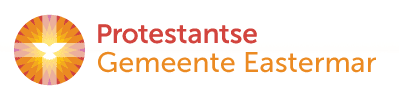 Orde van dienst voor zondag 22 juli 2018 in de protestantse Zionskerk te Oostkapelle. 5de  zondag van de zomer. Kleur: groen. Predikant is ds. Ph.A. Beukenhorst, ouderling van dienst Peter Geene, organist Jan Minderhoud. Er is kindernevendienst o.l.v. Annemarie Geldof-Viergever en Esther Luteijn-Joziasse.DIENST VAN DE VOORBEREIDINGZingen voorzang:   Liedboek Psalm 34:  strofen 1, 5, 6 en 7Welkom en mededelingen door de ouderling van dienstZingen (staande): Liedboek Psalm 92: strofen 1, 2 en 3 [intredepsalm v/d zondag]Inleiding / Stil gebed / Bemoediging en groet:	Ds.:         Onze hulp is in de naam van de Heer, die hemel en aarde gemaakt heeft,Allen:	    die trouw houdt tot in eeuwigheid,Ds.:         en niet zal loslaten wat in zijn Naam eenmaal tot leven is geroepen.         Genade, barmhartigheid en vrede, van God onze Vader en van Jezus Christus onze Heer.            Allen:	    AmenGebed van toenadering:Ds.:	Heer, onze God,        Allen:	 Vergeef ons wat wij misdedenDs.:	en laat ons in vrede leven        Allen:      Amen     (hierna weer zitten)Kyriegebed voor de nood van mens en wereldZingen als glorialied:  Liedboek 865:  strofen 1, 2 en 3Gesprek met de kinderen Zingen:  Liedboek 290 (tijdens het zingen gaan de kinderen naar de nevendienst)DIENST VAN HET WOORDGebed bij de opening van de BijbelBijbellezing OT:  Psalm 23, 1 t/m 6  (NBV)  –  Lector:  Nel Francke – in ’t Anker Zingen:  Liedboek Psalm 23.c.:  strofen 1, 2 en 5Bijbellezing NT:  Marcus 6, 30 t/m 44   (NBV)  –  Lector:  Nel Francke – in ’t AnkerZingen:   Liedboek 836:  strofen 1, 2 en 3Bijbeluitleg en verkondiging     /     Meditatief orgelspelZingen:  Liedboek 383: strofen 1 (allen), 2 (vrouwen), 3 (mannen) en 4 (allen)Kinderen komen terug uit de kindernevendienstDIENST VAN GEBEDEN EN GAVENDankgebed en voorbeden – met acclamatie Lied 833 (NL) ; Stil gebed; Onze Vader  Collecten: 1ste Kerkrentmeesterschap Protestantse Gem. Oostkapelle en 2de DiaconieOrgelspel tijdens de collecte   –   Bezinningstekst tijdens de collecte:‘Dat je de weg mag gaan die je goed doet, dat je opstaat wanneer je valt, dat je mens mag worden in Gods ogen en die van anderen. Weet dat de aarde je draagt, dat je gaat in het Licht en de wind je omgeeft. Dat je de vruchten van je leven proeft en gaat in vrede.’      (Andries Govaart, Liedboek blz.1335)Zingen slotlied (staande):  Liedboek 416: strofen 1, 2, 3 en 4Heenzending en zegen     /      Zingen (staande):   Liedboek 431.c.Drie punten     /      Groet in de hal van de kerkOntmoeting en koffiedrinken in de zaal naast de ruimte voor de eredienst   